LICENSE REQUIREMENTS FOR STACK TESTING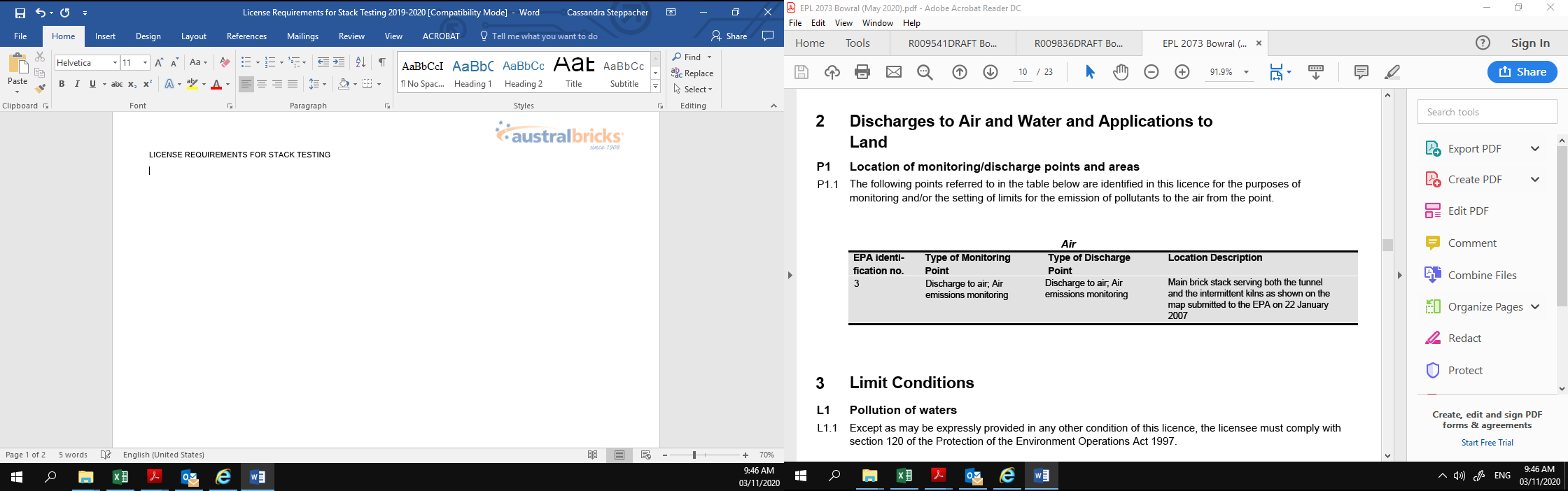 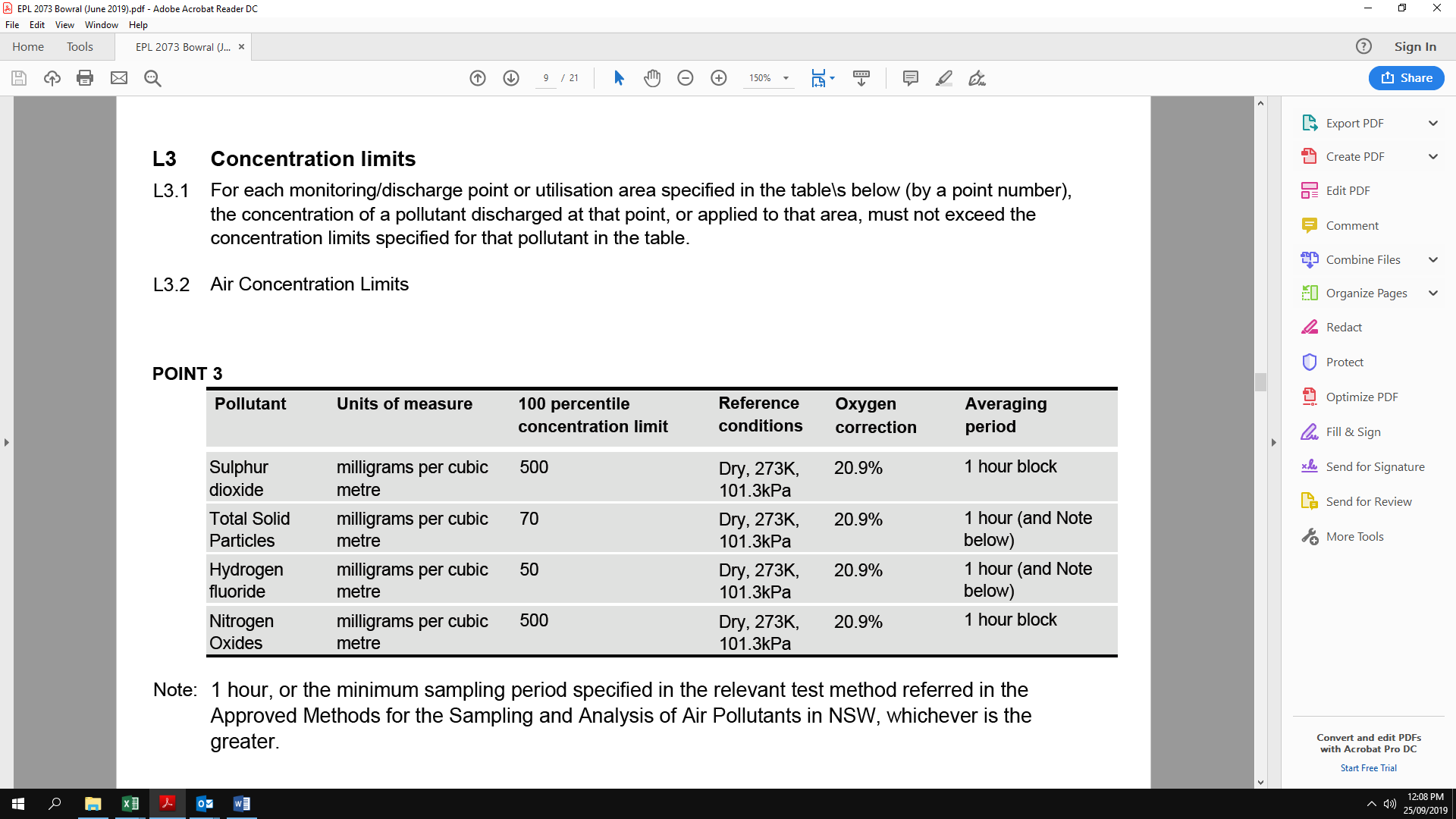 